Labour Market Information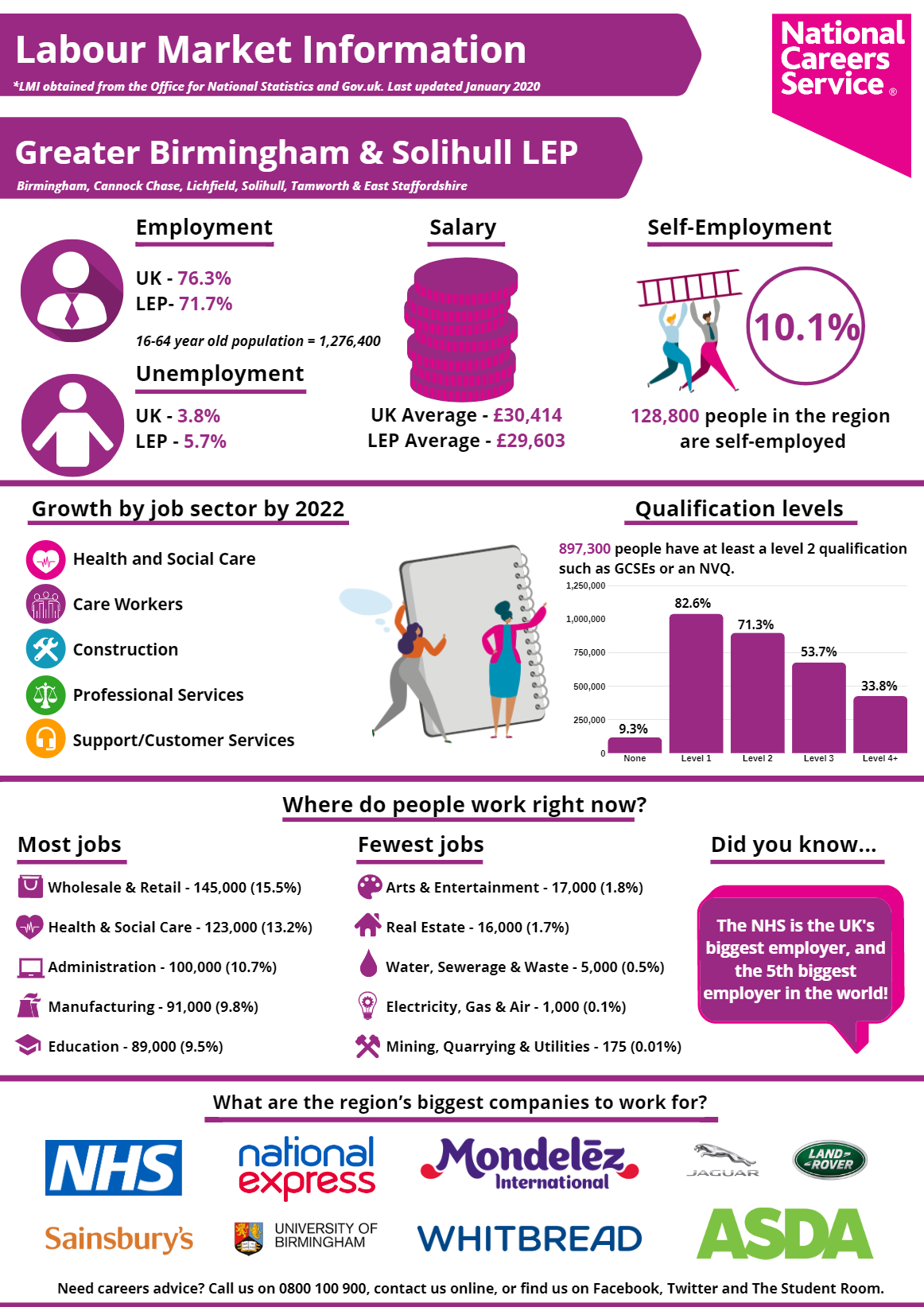 Destination Reports: